238530, Калининградская обл.                                                                           		  тел.:     (40150)   3-13-62г. Зеленоградск, ул. Крымская, 5а                                                                       	  факс:    (4012)   46-36-39 ___________ № _______________                                                      		  E-mail: info@admzelenogradsk.ruЗАКЛЮЧЕНИЕ от 12.01.2021 г.о результатах публичных слушаний по проекту планировки территории с проектом межевания в его составе, предусматривающего размещение линейного объекта иного значения «Освоение месторождения D33 с объектами инфраструктуры. Первый этап освоения. Реконструкция трубопровода товарной нефти НСП «Романово» - ООО «ЛУКОЙЛ-КНТ» в границах муниципальных образований «Зеленоградский городской округ» и «Светловский городской округ» Калининградской области»	В соответствии с:	- Приказом Агентства по архитектуре, градостроительству и перспективному развитию Калининградской области № 190 от 08 мая 2020 года «О подготовке проекта планировки территории с проектом межевания в его составе, предусматривающего размещение линейного объекта иного назначения «Освоение месторождения D33 с объектами инфраструктуры. Первый этап освоения. Реконструкция трубопровода товарной нефти НСП «Романово» – ООО «ЛУКОЙЛ-КНТ» в границах муниципальных образований «Зеленоградский городской округ» и «Светловский городской округ» Калининградской области» - (далее «Проект»); 	- в соответствии со статьями 5.1, 46 Градостроительного кодекса Российской Федерации;	-  решением окружного Совета депутатов муниципального образования «Зеленоградский городской округ» от 20 июня 2018 года № 238 «Об утверждении Порядка организации и проведения публичных слушаний по проекту генерального плана, проекту правил землепользования и застройки, проекту планировки территории, проекту межевания территории, проекту правил благоустройства территорий, проектам, предусматривающим внесение изменений в один из указанных утвержденных документов, проекту решения о предоставлении разрешения на условно разрешенный вид использования земельного участка или объекта капитального строительства, проекту решения о предоставлении разрешения на отклонение от предельных параметров разрешенного строительства, реконструкции объектов капитального строительства в муниципальном образовании «Зеленоградский городской округ» (в редакции дополнений и изменений);	- постановлением главы муниципального образования «Зеленоградский городской округ» № 11 от 08.12.2020 г.  12 января 2021 года в 15-00 ч организованы и проведены публичные слушания по проекту по проекту планировки территории с проектом межевания в его составе предусматривающего размещение линейного объекта иного значения «Освоение месторождения D33 с объектами инфраструктуры. Первый этап освоения. Реконструкция трубопровода товарной нефти НСП «Романово» - ООО «ЛУКОЙЛ-КНТ» в границах муниципальных образований «Зеленоградский городской округ» и «Светловский городской округ» Калининградской области».	В период с 11 декабря 2020 года по 31 декабря 2020 года (включительно) была открыта экспозиция проекта планировки территории с проектом межевания в его составе.Настоящее заключение подготовлено на основании протоколов публичных слушаний по Проекту:- протокол № 1 от 12.01.2021 года (населенный пункт г. Зеленоградск);- протокол № 2 от 12.01.2021 года ( протокол экспозиции - городской Центр культуры и искусства, г. Зеленоградск, Курортный проспект, 11)В публичных слушаниях приняли участие 7 (семь) жителей муниципального образования «Зеленоградский городской округ» и 2 (два) представителя юридического лица – ООО «ЛУКОЙЛ-КМН», зарегистрированных в журнале регистрации.Иные участники публичных слушаний, желающие выразить свое мнение по вопросам, касающимся проекта - не зарегистрировались.В ходе проведения публичных слушаний от граждан и юридических лиц, постоянно проживающих на территории муниципального образования «Зеленоградский городской округ» или являющихся правообладателями соответствующих земельных участков и (или) расположенных на них объектов капитального строительства, помещений, замечания не поступили, поступило 5(пять) предложений о согласии с проектом планировки территории с проектом межевания в его составе.Рекомендации и выводы по результатам публичных слушаний администрации муниципального образования «Зеленоградский городской округ»:	1. Публичные слушания проведены в соответствии с требованиями действующего законодательства и считаются состоявшимися.  	2. Проект планировки территории с проектом межевания в его составе, предусматривающий размещение линейного объекта иного значения «Освоение месторождения D33 с объектами инфраструктуры. Первый этап освоения. Реконструкция трубопровода товарной нефти НСП «Романово» - ООО «ЛУКОЙЛ-КНТ» в границах муниципальных образований «Зеленоградский городской округ» и «Светловский городской округ» Калининградской области» соответствует требованиям, установленным частью 10 статьи 45 ГрК РФ, а также требованиям, установленным Заданием, направленным Агентством по архитектуре, градостроению и перспективному развитию Калининградской области.3. Протоколы проведения публичных слушаний и заключение о результатах проведения направить в Агентство по архитектуре, градостроению и перспективному развитию Калининградской области.Председатель публичных слушаний –   начальника отдела  архитектуры и градостроительства                                                  Е.З.РомановаСекретарь слушаний публичных слушаний                                         Е.В.Ткач Российская ФедерацияАДМИНИСТРАЦИЯ муниципального  образования«Зеленоградский  ГОРОДСКОЙ  ОКРУГ»КаЛИНИНГРАДСКОЙ ОБЛАСТИ 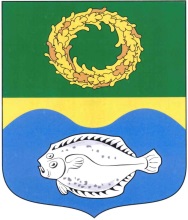 